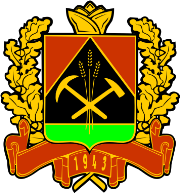 ПРАВИТЕЛЬСТВО КЕМЕРОВСКОЙ ОБЛАСТИ - КУЗБАССАПОСТАНОВЛЕНИЕот «  12  »_ноября 2019_г.  №_658_г. КемеровоО внесении изменений в постановление Коллегии Администрации Кемеровской области от 06.10.2005 № 98 «О порядке ведения Красной книги Кемеровской области»Правительство Кемеровской области – Кузбасса постановляет:Внести в постановление Коллегии Администрации Кемеровской области от 06.10.2005 № 98 «О порядке ведения Красной книги Кемеровской области» (в редакции постановления Коллегии Администрации Кемеровской области от 30.10.2007 № 302) следующие изменения:1.1. Пункт 6 изложить в следующей редакции:«6. Контроль за исполнением настоящего постановления возложить на заместителя Губернатора Кемеровской области (по промышленности, транспорту и экологии) Панова А.А.».1.2. Положение о порядке ведения Красной книги Кемеровской области, утвержденное постановлением, изложить в новой редакции согласно приложению к настоящему постановлению.Настоящее постановление подлежит опубликованию на сайте «Электронный бюллетень Правительства Кемеровской области – Кузбасса».Контроль за исполнением настоящего постановления возложить на заместителя Губернатора Кемеровской области (по промышленности, транспорту и экологии) Панова А.А.               ГубернаторКемеровской области - Кузбасса                                                  С.Е. ЦивилевПоложение о порядке ведения Красной книги Кемеровской области1. Общие положения1.1. Настоящее Положение разработано в соответствии с Федеральным законом от 10.01.2002 № 7-ФЗ «Об охране окружающей среды», Федеральным законом от 24.04.95 № 52-ФЗ «О животном мире», Законом Кемеровской области от 03.08.2000 № 56-ОЗ «О Красной книге Кемеровской области» и постановлением Коллегии Администрации Кемеровской области от 13.10.2014 № 411 «Об утверждении Положения о департаменте природных ресурсов и экологии Кемеровской области» и определяет процедуру ведения Красной книги Кемеровской области.1.2. Красная книга Кемеровской области содержит свод документированной информации о состоянии, распространении, категориях статуса редкости и статуса угрозы исчезновения и мерах охраны (далее - категории статуса) с целью обеспечения сохранения и восстановления редких и находящихся под угрозой исчезновения видов (подвидов, популяций) диких животных, дикорастущих растений и грибов (далее - виды животного и растительного мира), обитающих (произрастающих) на территории (акватории) Кемеровской области.1.3. Красная книга Кемеровской области ведется департаментом природных ресурсов и экологии Кемеровской области (далее – департамент).1.4. Для выработки предложений и рекомендаций, способствующих принятию решений, связанных с ведением Красной книги Кемеровской области, при департаменте создается комиссия по охране редких и находящихся под угрозой исчезновения животных, растений и грибов (далее - комиссия).1.5. Комиссия осуществляет взаимодействие с научными организациями, а также с федеральными органами исполнительной власти            и органами исполнительной власти Кемеровской области - Кузбасса, осуществляющими полномочия в области охраны и использования видов животного мира, в области охоты и сохранения охотничьих ресурсов, в области охраны водных биологических ресурсов и в области лесных отношений.1.6. Финансирование мероприятий, связанных с ведением, подготовкой к изданию, периодическим изданием и распространением Красной книги Кемеровской области, а также с подготовкой и распространением перечня (списка) видов животного и растительного мира, занесенных в Красную книгу Кемеровской области, осуществляется за счет средств, предусмотренных в законе об областном бюджете на соответствующий год и плановый период.2. Мероприятия по ведению Красной книгиКемеровской области2.1. Ведение Красной книги Кемеровской области включает:2.1.1. Подготовку и ведение государственного учета видов животного и растительного мира, занесенных в Красную книгу Кемеровской области (включая инвентаризацию, проведение зоогеографических, флористических и геоботанических обследований по оценке состояния видов животного и растительного мира, занесенных в Красную книгу Кемеровской области).2.1.2. Организацию и ведение государственного мониторинга видов животного и растительного мира, занесенных в Красную книгу Кемеровской области.2.1.3. Создание и пополнение банка данных о видах животного и растительного мира, занесенных в Красную книгу Кемеровской области.2.1.4. Занесение в Красную книгу Кемеровской области (исключение из Красной книги Кемеровской области) видов животного и растительного мира.2.1.5. Разработку и реализацию специальных мер по охране и восстановлению видов животного и растительного мира, занесенных в Красную книгу Кемеровской области, включая организацию особо охраняемых природных территорий.Организация особо охраняемых природных территорий в целях охраны видов животного и растительного мира, занесенных в Красную книгу Кемеровской области, осуществляется в порядке, установленном законодательством Кемеровской области - Кузбасса.2.1.6. Подготовку к изданию, издание и распространение Красной книги Кемеровской области.2.1.7. Выдачу разрешений на добывание видов животных, растений и грибов, занесенных в Красную книгу Кемеровской области, в порядке, устанавливаемом нормативными правовыми актами Кемеровской              области - Кузбасса.3. Порядок занесения (исключения) видов животного и растительного мира в Красную книгу Кемеровской области3.1. В Красную книгу Кемеровской области заносятся виды животного и растительного мира, постоянно или временно обитающие или произрастающие в естественных условиях на территории Кемеровской области, которые подлежат особой охране.3.2. В Красную книгу Кемеровской области заносятся виды животного и растительного мира, нуждающиеся в специальных мерах охраны, а именно:виды животного и растительного мира, находящиеся под угрозой исчезновения;уязвимые, узкоареальные и редкие виды животного и растительного мира, охрана которых важна для сохранения флоры и фауны различных природно-климатических зон.3.3. При прочих равных условиях приоритет устанавливается:для уязвимых, узкоэндемичных и редких видов, охрана которых важна для сохранения флоры и фауны Кемеровской области;для видов, реальная или потенциальная хозяйственная ценность которых установлена, чьи запасы при сохранении существующих темпов их эксплуатации могут быть поставлены на грань исчезновения, в результате чего назрела необходимость принятия срочных мер по их охране и воспроизводству;для видов, которым не требуется срочных мер охраны, но необходим государственный контроль за их состоянием в силу их уязвимости (обитающих на краю ареала, естественно редких и т.д.);для видов, обитающих (произрастающих) в естественных условиях на территории Кемеровской области и попадающих под действие международных соглашений и конвенций;для видов животного и растительного мира, занесенных в Красную книгу Российской Федерации, Международную Красную книгу и Красную книгу государств-участников СНГ.3.4. Департамент рассматривает предложения о занесении в Красную книгу Кемеровской области или об изменении категорий статуса видов животного или растительного мира, поступившие от органов государственной власти, организаций, граждан, и направляет указанные предложения в комиссию для получения рекомендаций для занесения или изменения категории статуса видов животного или растительного мира, занесенных в Красную книгу Кемеровской области.3.5. Основанием для занесения в Красную книгу Кемеровской области или изменения категории статуса вида животного или растительного мира являются данные об опасном сокращении его численности и (или) ареала, увеличении фрагментации ареала, о неблагоприятных изменениях условий существования этого вида или другие данные, свидетельствующие о необходимости принятия специальных мер по его сохранению и восстановлению.3.6. Основанием для исключения из Красной книги Кемеровской области или изменения категории статуса вида животного или растительного мира являются данные о восстановлении его численности и (или) ареала, о положительных изменениях условий его существования или другие данные, свидетельствующие об отсутствии необходимости принятия специальных мер по его сохранению и восстановлению, а также в случае его безвозвратной потери (вымирания).3.7. Решение о занесении в Красную книгу Кемеровской области (исключении из Красной книги Кемеровской области) вида животного или растительного мира, а также изменении категорий его статуса принимается Правительством Кемеровской области – Кузбасса на основании рекомендаций комиссии.3.8. Вид животного и растительного мира, включенный в списки видов животного и растительного мира, занесенных в Красную книгу Кемеровской области, относят к одной из категорий статуса редкости: категория 0 («вероятно исчезнувшие»), категория 1 («находящиеся под угрозой исчезновения»), категория 2 («сокращающиеся в численности и/или распространении»), категория 3 («редкие»), категория 4 («неопределенные по статусу»), категория 5 («восстанавливаемые и восстанавливающиеся»), категория 6 («редкие случайные») (применяется относительно видов животного мира).Виды животного и растительного мира, занесенные в Красную книгу Российской Федерации и населяющие постоянно или временно территорию Кемеровской области, заносятся в Красную книгу Кемеровской области в категорию, соответствующую их статусу редкости на территории Кемеровской области.4. Подготовка и ведение государственного учета видовживотного и растительного мира, занесенных в Красную книгуКемеровской области (включая инвентаризацию, проведение зоогеографических, флористических и геоботанических обследований по оценке состояния видов животного и растительного мира, занесенных в Красную книгу Кемеровской области)4.1. Сбор и анализ научных данных о современном состоянии и тенденциях изменения состояния видов животного и растительного мира, занесенных в Красную книгу Кемеровской области, осуществляется при ведении государственного учета, государственного мониторинга, государственного охотхозяйственного реестра, государственного лесного реестра, государственного мониторинга водных биоресурсов и государственного рыбохозяйственного реестра.4.2. Научное обеспечение мероприятий по ведению Красной книги Кемеровской области осуществляется организацией, определяемой департаментом в порядке, установленном действующим законодательством, из числа научно-исследовательских организаций и образовательных организаций высшего образования, проводящих исследовательскую деятельность по изучению и разработке мер охраны видов животного и растительного мира (далее - ведущая организация).Ведущая организация организует и проводит сбор, хранение, обобщение и анализ информации, формирование банка данных по редким и находящимся под угрозой исчезновения видам животных, растений и грибов, а также разработку мер охраны видов животного и растительного мира, обитающих (произрастающих) на территории Кемеровской области.4.3. Юридические лица и граждане, деятельность которых связана с охраной, восстановлением и использованием редких и находящихся под угрозой исчезновения видов животного и растительного мира, могут представлять в департамент информацию о местах обитания (включая географические координаты) и состоянии видов, занесенных в Красную книгу Кемеровской области, нарушениях среды их обитания, о фактах незаконного добывания, уничтожения, гибели или угрозы исчезновения указанных видов.4.4. В случае обнаружения юридическими лицами и гражданами, а также научно-исследовательскими организациями, осуществляющими проведение инженерно-экологических изысканий в местах планируемого ведения хозяйственной деятельности, видов животного и растительного мира, занесенных в Красную книгу Кемеровской области, указанные лица представляют информацию об обнаружении таких видов (включая наименование видов, географические координаты места обитания, фотографию) в департамент.5. Организация и ведение государственного мониторингавидов животного и растительного мира,занесенных в Красную книгу Кемеровской области5.1. Государственный мониторинг видов животного и растительного мира, занесенных в Красную книгу Кемеровской области, является частью государственного экологического мониторинга (государственного мониторинга окружающей среды) и представляет собой систему регулярных наблюдений за видами животного и растительного мира, их распространением, численностью, физическим состоянием, а также структурой, качеством и площадью среды их обитания (произрастания).5.2. Организация и ведение государственного мониторинга видов животного и растительного мира, занесенных в Красную книгу Кемеровской области, осуществляется департаментом в рамках реализации государственных программ Кемеровской области - Кузбасса.5.3. Ведение государственного мониторинга видов животного и растительного мира, занесенных в Красную книгу Кемеровской области, осуществляется в соответствии с требованиями законодательства Российской Федерации.6. Разработка и реализация специальных мер по охранеи восстановлению видов животного и растительного мира,занесенных в Красную книгу Кемеровской области6.1. Департамент рассматривает предложения от заинтересованных органов государственной власти, организаций и граждан о мерах по охране и восстановлению видов животного и растительного мира, занесенных в Красную книгу Кемеровской области, включая организацию особо охраняемых природных территорий, специализированных питомников по воспроизводству видов животного и растительного мира для реинтродукции (интродукции) в природу, создание генетических банков.6.2. Департамент совместно с заинтересованными органами государственной власти, а также органами местного самоуправления Кемеровской области разрабатывает меры по охране и восстановлению видов животного и растительного мира, занесенных в Красную книгу Кемеровской области, предусмотренные законодательством Российской Федерации, документами стратегического планирования, в том числе Стратегией сохранения редких и находящихся под угрозой исчезновения видов животных, растений и грибов в Российской Федерации на период до 2030 года, утвержденной распоряжением Правительства Российской Федерации от 17.02.2014 № 212-р.6.3. Мероприятия по сохранению видов животного и растительного мира, занесенных в Красную книгу Кемеровской области, осуществляются на основании государственных программ Кемеровской области – Кузбасса по охране и воспроизводству видов животного и растительного мира и среды их обитания департаментом, заинтересованными органами государственной власти, организациями и гражданами, деятельность которых связана с изучением, охраной, восстановлением и использованием видов животного и растительного мира, занесенных в Красную книгу Кемеровской области, в соответствии с законодательством Российской Федерации и Кемеровской области - Кузбасса.7. Подготовка к изданию, издание и распространениеКрасной книги Кемеровской области7.1. Департамент осуществляет подготовку к изданию, издание и распространение Красной книги Кемеровской области.7.2. Подготовка к изданию Красной книги Кемеровской области включает:7.2.1. Формирование перечня (списка) видов животного и растительного мира, занесенных в Красную книгу Кемеровской области, перечня (списка) видов животного и растительного мира, исключенных из Красной книги Кемеровской области, в соответствии с пунктом 3.7 настоящего Положения и перечнем (списком) видов животного и растительного мира, рекомендованных комиссией для изменения категории их статуса.7.2.2. Подготовку рукописи Красной книги Кемеровской области и электронного макета, включая необходимый иллюстративный и картографический материал с учетом предложений комиссии.7.3. Красная книга Кемеровской области содержит описания видов животного и растительного мира, составляющиеся по следующей схеме:русское и латинское названия;систематика вида, его статус;морфологическое описание общего плана и наиболее ярких отличительных признаков;ареал и места обитания;биология;лимитирующие факторы;меры охраны;литература;составители.7.4. Решение о занесении в Красную книгу Кемеровской области (исключении из Красной книги Кемеровской области) вида животного или растительного мира, а также изменении категории статуса вида животного или растительного мира размещается на официальном сайте департамента в информационно-телекоммуникационной сети «Интернет».7.5. Издание Красной книги Кемеровской области осуществляется не реже одного раза в 10 лет на электронном и бумажном носителях.7.6. Красная книга Кемеровской области распространяется в соответствии с действующим законодательством Российской Федерации и законодательством Кемеровской области - Кузбасса, в том числе путем размещения на официальном сайте Кемеровской области в информационно - телекомуникационной сети «Интернет».Часть тиража издания Красной книги Кемеровской области направляется заинтересованным организациям и учреждениям, связанным с деятельностью в области охраны и использования природных ресурсов, для использования в работе, а также муниципальным образованиям Кемеровской области.Приложениек постановлению Правительства Кемеровской области – Кузбасса от 12 ноября 2019 г. № 658 